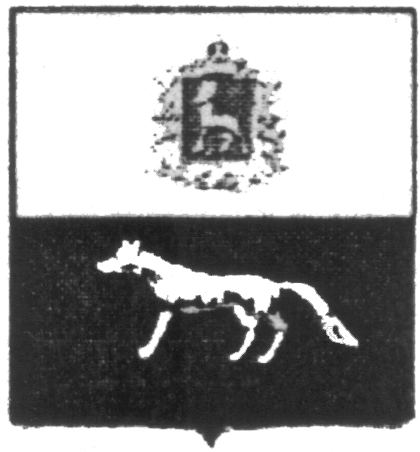 П О С Т А Н О В Л Е Н И Е       от 24 марта 2018г.  № 14О внесении изменений в Приложение к постановлению Администрации сельского поселения Сергиевск муниципального района Сергиевский № 63 от 30.12.2015г. «Об утверждении муниципальной программы «Совершенствование муниципального управления  сельского поселения Сергиевск муниципального района Сергиевский» на 2016-2018гг.В соответствии с Федеральным законом от 06.10.2003 № 131-ФЗ «Об общих принципах организации местного самоуправления в Российской Федерации» и Уставом сельского поселения Сергиевск, в целях уточнения объемов финансирования проводимых программных мероприятий, Администрация сельского поселения Сергиевск муниципального района Сергиевский  ПОСТАНОВЛЯЕТ:        1.Внести изменения в Приложение к постановлению Администрации сельского поселения Сергиевск муниципального района Сергиевский № 63от 30.12.2015г. «Об утверждении муниципальной программы «Совершенствование муниципального управления  сельского поселения Сергиевск муниципального района Сергиевский» на 2016-2018гг. (далее - Программа) следующего содержания:        1.1.В Паспорте Программы позицию «Объемы и источники финансирования Программы» изложить в следующей редакции:Общий объем финансирования Программы составляет 15791,62564 тыс. руб.,  в том числе:-средств местного бюджета – 15694,82557 тыс.рублей:2016 год – 5101,62405 тыс. руб.;2017 год –4701,25358 тыс. руб.;2018 год – 5891,94794 тыс. руб.- средств областного бюджета – 96,80007 тыс.рублей:2016 год – 82,60007 тыс.руб.;2017 год – 14,20000 тыс.руб.;2018 год – 0,00 тыс.руб.       1.2.Раздел  Программы  4 «Ресурсное обеспечение реализации Программы» изложить в редакции согласно Приложению №1 к настоящему Постановлению.       2.Опубликовать настоящее Постановление в газете «Сергиевский вестник».       3.Настоящее Постановление вступает в силу со дня его официального опубликования.	Глава сельского поселения Сергиевск муниципального района Сергиевский                                   Арчибасов М.М.Приложение к постановлению администрации сельского поселения Сергиевск  м.р.Сергиевский                                       №_____ от "___"________201_г.* Финансирование мероприятий осуществляется в форме субвенции муниципальному району Сергиевский согласно методик расчета объемов иных межбюджетных трансфертов.№ п/пНаименование мероприятияГоды реализацииГоды реализацииГоды реализации№ п/пНаименование мероприятия2016 год в тыс.руб.2017 год в тыс.руб.2018 год в тыс.руб.1Функционирование высшего должностного лица муниципального образования718,57510727,54719718,575102Функционирование местных администраций2463,435061817,257132410,301693Укрепление материально-технической базы администрации64,112000,000000,004Создание условий для развития малого и среднего предпринимательства*96,1834595,96286122,923025Осуществление полномочий по определению поставщиков(подрядчиков, исполнителей) для муниципальных нужд, в том числе размещение в единой информационной системе (ЕИС) план -закупок и внесенных в него изменений, размещение в ЕИС план –графика и внесенных в него изменений, а также размещение в ЕИС сведений и отчетов, предусмотренных Федеральным законом от 05.04.2013г. №44-ФЗ «О контрактной системе в сфере закупок товаров, работ, услуг для обеспечения государственных и муниципальных нужд»*26,7623530,3518238,975796Осуществление полномочий по принятию правовых актов по отдельным вопросам в рамках переданных полномочий*92,96282101,48872130,324937Составление проекта бюджета поселения, исполнения бюджета поселения, осуществление контроля за его исполнением, составление отчета об исполнении бюджета поселения*486,94900531,60758682,655488Осуществление внешнего муниципального контроля*22,4054623,2151036,375659Информационное обеспечение населения сельского поселения 800,00000800,00000800,0000010Присвоение адресов объектам адресации, изменение, аннулирование адресов, присвоение наименований элементам улично-дорожной сети местного значения поселения, наименований элементам планировочной структуры в границах поселения, изменение, аннулирование таких наименований, размещение информации в государственном адресном реестре*92,96282101,48872130,3249311Подготовка проекта генерального плана поселения, проекта правил землепользования и застройки поселения самостоятельно, либо на основании муниципального контракта, заключенного по итогам размещения заказа в соответствии с законодательством Российской Федерации*154,93803189,14787217,2082112Подготовка проектов планировки территории, проектов межевания территории самостоятельно либо на основании муниципального контракта, заключенного по итогам размещения муниципального заказа в соответствии с законодательством Российской Федерации (за исключением принятых нормативных правовых актов по указанным вопросам); проверка проектов планировки территории и проектов межевания территории на соответствии требованиям Градостроительного кодекса Российской Федерации*154,93803169,14787217,2082113Первичный воинский учет0,000,000000,0014Госпошлина0,000,000000,0015Обслуживание муниципального долга10,000000,00000230,0000016Подготовка и утверждение местных нормативов градостроительного проектирования поселения, внесение в них изменений0,00101,48872130,3249317Прочие мероприятия0,0026,7500026,75000За счет средств местного бюджета:5101,624054701,253585891,94794За счет средств областного бюджета:82,6000714,200000,00ВСЕГО:5184,224124715,453585891,94794